inem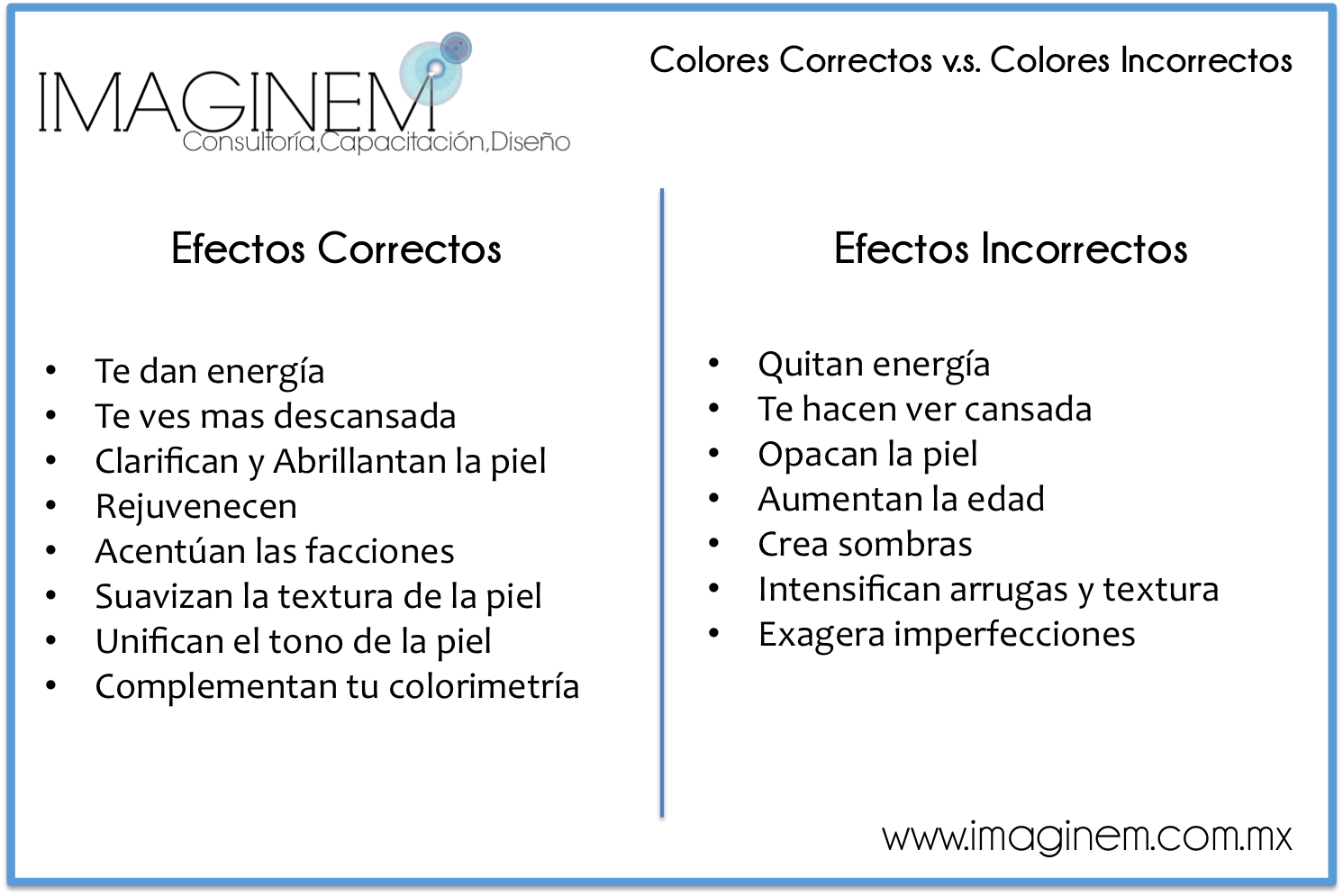 